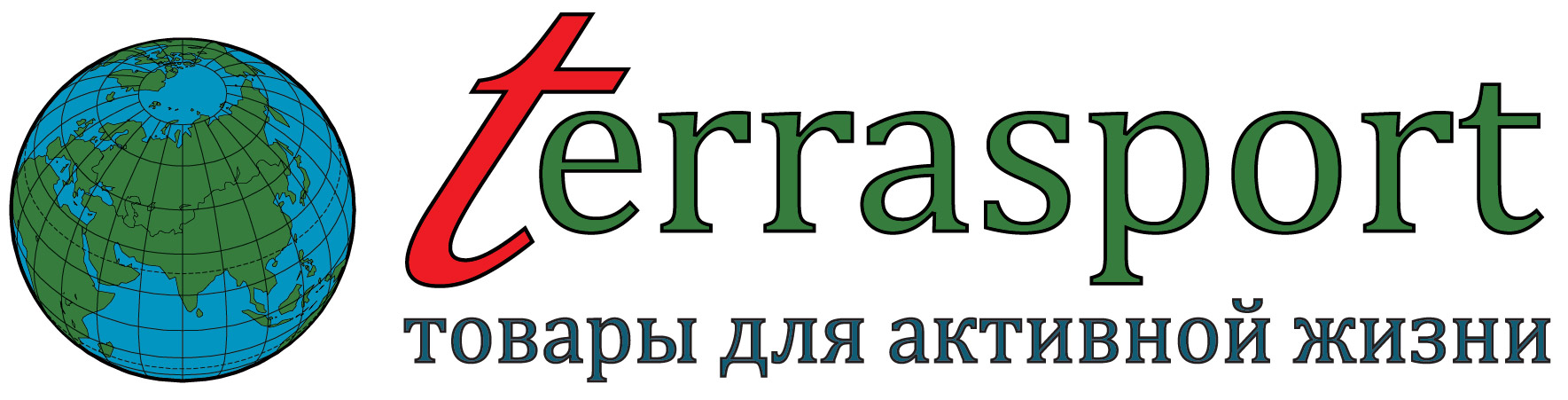 Инструкция по применению PUSH-UP PRO. Тренировки  и правильное питание.План тренировок1-3 неделя3-5 занятий в неделю (через день)4-8 неделя5-7 занятий в неделю9-12 неделя5-7 занятий в неделюНачинающий уровеньСтаньте  напротив стены, держа  PUSH-UP PRO на уровне плеч,   не сгибая  рук.Руки на ширине плеч, перпендикулярно вашему телу, медленно наклонитесь вперед и поверните ручки  PUSH-UP PRO  (на 90⁰) до полного сгиба рук.  Ваше лицо не должно касаться стены.Медленно оттолкнитесь обратно от стены, пока не достигнете пика толчка.Не перенапрягайте мышцы. Начните медленно,  усиливая напряжение мышц. За один раз рекомендуется делать 25-30 отжимов без остановок.Средний уровень       1. Выберете ровную поверхность, используя мат или подушку для колен.       2. Стоя на коленях, держите  PUSH-UP PRO  на полу на уровне плеч, не сгибая локти.       3. Разместите туловище перпендикулярно к полу, медленно наклонитесь и поверните ручки  PUSH-UP PRO  (на 90⁰) пока не достигните полного отжима.        4. Медленно оттолкнитесь от пола, пока не достигните пика толчка.  Продвинутый уровень.Полный отжим от пола. Ноги вместе, не согнуты. Руки на ширине плеч, перпендикулярно вашему телу, медленно наклонитесь вперед и поверните ручки  PUSH-UP PRO  (на 90⁰) до полного сгиба рук.Уровень профиИспользуйте стул для ног. Туловище находится параллельно к полу. Руки на ширине плеч, медленно наклонитесь  и поверните ручки  PUSH-UP PRO  (на 90⁰) пока не достигните полного отжима. Медленно оттолкнитесь от пола, пока не достигните пика толчка.Правила  питания         1.   Питайтесь как минимум 6 раз в день.Исключите сахар и сладости.Сократите употребление кофеина, фруктового сока и увеличьте количество питьевой воды. Не употребляйте Алкоголь!Блюда с крахмала и фрукты  употребляйте до 13.00 дня.Блюда с белка старайтесь употреблять каждый день.Сократите молочные и мучные изделия. Употребляйте мульти витамины.Максимальное время между приемом еды: 3 часа.